questionnaire ON APT FREQUENCY USAGE OF THE BANDS 457.5125-457.5875 MHz and 467.5125-467.5875 MHz BY THE MARITIME MOBILE SERVICE IN ASIA PACIFIC REGIONSection 1: Elementary PartIntroduction:The use of the frequency bands 457.5125-457.5875 MHz and 467.5125-467.5875 MHz by the maritime mobile service is limited to on-board communication stations. The use of these frequency bands in territorial waters is subject to the national regulations of the administration concerned.Therefore there is a necessity for development a report for administrations and mariners on the use of these bands in specific territorial waters.Objective of the Questionnaire:This survey is to collect information of current usage and regulation of the bands 457.5125-457.5875 MHz and 467.5125-467.5875 MHz in Asia Pacific region. Based on the results of the survey, an APT report on frequency usage of the bands in Asia Pacific region will be developed for APT Members’ information in Task Group on Aeronautical and Maritime. This Questionnaire is designed for administration as well as operators and other partners to provide the information concerning the maritime services.Responsible Group:Task Group on Aeronautical and Maritime (TG A&M) Rapporteur of the Questionnaire:Dr. Jiaxin Ding, dingjiaxin@srrc.org.cn (Chairman of TG A&M)Meeting at which the Questionnaire was approved:AWG-19 Document: AWG-19/OUT-03(Rev.1) Target Responder:APT MembersDeadline for Responses:AWG-20Section 2: Questionnaire PartQuestions:Question 1:Institution/Company Information and ProfileName of the institution	: Name of contact person	: Mailing Address		: Phone				: Email Address 		: My institution is (please choose) : Regulator	/ Operator / Vendor / Others	 <please describe your answer here>Question 2:What are the national frequency allocations (e.g. Fixed service, Mobile service, Maritime mobile service, Meteorological-satellite (space-to-Earth), Earth exploration satellite service, space research (active) service, …) within the listed band in your country? What is the regulation, especially the specific details on the service operations in your country (e.g. internal country footnote, specific regulation, guideline for application)?Question 3:Please provide the national regulation, in detail (if any), for the use of the frequency bands 457.5125-457.5875 MHz and 467.5125-467.5875 MHz by on-board communication systems in the maritime mobile service in your country’s territorial waters.Question 4:Technical characteristics of UHF on-board communication systems currently implemented in your country:Question 5:Is there any interference case between UHF onboard vessel communication stations and other systems been reported in your country? If yes, please provide, in detail, information about the case and the solution.____________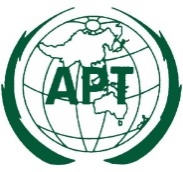 ASIA-PACIFIC TELECOMMUNITYASIA-PACIFIC TELECOMMUNITYThe APT Wireless Group5 February 2016Bands (MHz)Sub band (MHz)ServiceSpecific Regulation1456 – 4592457.5125 - 457.58753460 – 4704467.5125 - 467.5875Technical characteristicsTechnical characteristicsApplyNoteTechnologyAnalogYes / NoTechnologyDigitalYes / NoChannel bandwidth25 kHzYes / NoChannel bandwidth12.5 kHzYes / NoChannel bandwidth6.25 kHzYes / NoDuplexingSimplex (one frequency)Yes / NoDuplexingDuplex (two frequencies)Yes / No